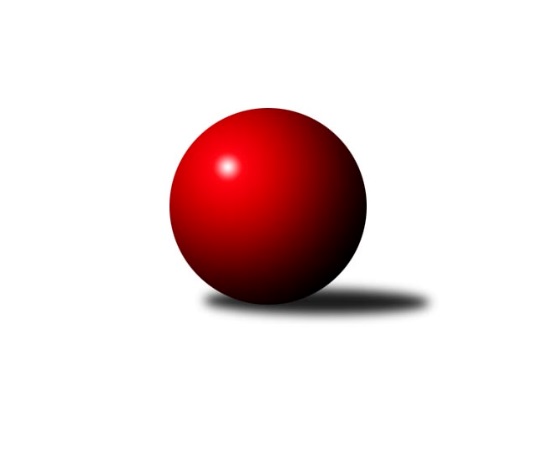 Č.17Ročník 2023/2024	2.3.2024Nejlepšího výkonu v tomto kole: 3409 dosáhlo družstvo: TJ Sokol Duchcov B3. KLM A 2023/2024Výsledky 17. kolaSouhrnný přehled výsledků:TJ Kovohutě Příbram 	- Kuželky Aš	6.5:1.5	3111:2989	16.0:8.0	2.3.TJ Elektrárny Kadaň	- Kuželky Holýšov	6:2	3365:3298	15.0:9.0	2.3.Kuželky Jiskra Hazlov 	- SK Škoda VS Plzeň 	4:4	3286:3297	10.0:14.0	2.3.TJ Teplice Letná	- TJ Sokol Údlice	7:1	3318:3260	17.0:7.0	2.3.TJ Sokol Duchcov B	- CB Dobřany B	6:2	3409:3374	14.0:10.0	2.3.KK Slavoj Praha B	- TJ Lokomotiva Ústí n. L. 	5:3	3314:3279	13.0:11.0	2.3.Tabulka družstev:	1.	TJ Teplice Letná	17	13	1	3	89.0 : 47.0 	235.0 : 173.0 	 3317	27	2.	SK Škoda VS Plzeň	17	11	1	5	83.5 : 52.5 	230.0 : 178.0 	 3298	23	3.	TJ Sokol Údlice	17	10	1	6	77.0 : 59.0 	227.5 : 180.5 	 3273	21	4.	Kuželky Jiskra Hazlov	17	9	2	6	80.5 : 55.5 	220.5 : 187.5 	 3285	20	5.	TJ Sokol Duchcov B	17	10	0	7	77.0 : 59.0 	216.0 : 192.0 	 3272	20	6.	Kuželky Holýšov	17	10	0	7	72.5 : 63.5 	213.0 : 195.0 	 3272	20	7.	TJ Elektrárny Kadaň	17	9	1	7	70.0 : 66.0 	206.5 : 201.5 	 3263	19	8.	TJ Lokomotiva Ústí n. L.	18	8	0	10	75.5 : 68.5 	221.5 : 210.5 	 3198	16	9.	KK Slavoj Praha B	17	7	0	10	58.0 : 78.0 	173.0 : 235.0 	 3182	14	10.	TJ Kovohutě Příbram	17	5	2	10	56.5 : 79.5 	188.5 : 219.5 	 3232	12	11.	CB Dobřany B	18	5	1	12	48.0 : 96.0 	181.5 : 250.5 	 3203	11	12.	Kuželky Aš	17	1	1	15	36.5 : 99.5 	159.0 : 249.0 	 3104	3Podrobné výsledky kola:	 TJ Kovohutě Příbram 	3111	6.5:1.5	2989	Kuželky Aš	Tomáš Číž	121 	 119 	 108 	126	474 	 3:1 	 457 	 112	101 	 134	110	Radovan Duhai *1	Zdeněk Haas	140 	 127 	 125 	126	518 	 4:0 	 431 	 86	116 	 116	113	Vojtěch Mazák	Petr Polák	133 	 122 	 139 	132	526 	 2:2 	 525 	 135	133 	 136	121	Radek Duhai	Martin Čistý	131 	 122 	 135 	115	503 	 3:1 	 484 	 118	127 	 127	112	František Mazák st.	Luboš Řezáč	139 	 155 	 115 	135	544 	 2:2 	 544 	 140	129 	 152	123	František Mazák ml.	Josef Hůda	136 	 127 	 149 	134	546 	 2:2 	 548 	 132	139 	 133	144	Jaroslav Solínrozhodčí: Hendl Oldřichstřídání: *1 od 61. hodu Vladimír MíšanekNejlepší výkon utkání: 548 - Jaroslav Solín	 TJ Elektrárny Kadaň	3365	6:2	3298	Kuželky Holýšov	Patrik Lojda	142 	 127 	 152 	156	577 	 3:1 	 531 	 119	138 	 134	140	Michael Martínek	Antonín Onderka	148 	 138 	 147 	124	557 	 2:2 	 589 	 152	127 	 145	165	Jan Laksar	Zdeněk Hošek	140 	 140 	 136 	151	567 	 2:2 	 564 	 131	156 	 139	138	Martin Šlajer	Michal Dvořák	143 	 155 	 144 	141	583 	 3:1 	 551 	 135	129 	 133	154	Viktor Šlajer	Marcel Lukáš	131 	 144 	 144 	130	549 	 1:3 	 575 	 161	145 	 136	133	Jiří Šlajer	Karel Bučko	132 	 125 	 144 	131	532 	 4:0 	 488 	 115	122 	 134	117	Tomáš Lukešrozhodčí: Alena AmbrováNejlepší výkon utkání: 589 - Jan Laksar	 Kuželky Jiskra Hazlov 	3286	4:4	3297	SK Škoda VS Plzeň 	Ondřej Bína	141 	 133 	 138 	145	557 	 0:4 	 605 	 165	139 	 143	158	Jan Vacikar	Dominik Wittwar	151 	 124 	 112 	148	535 	 2:2 	 495 	 105	117 	 119	154	Karel Jindra	Miroslav Repčík	117 	 150 	 152 	152	571 	 3:1 	 546 	 141	121 	 151	133	Milan Vicher	Milan Fanta	120 	 121 	 122 	119	482 	 1:3 	 546 	 147	152 	 118	129	Lukáš Jaroš	Pavel Repčík	134 	 145 	 154 	136	569 	 2:2 	 553 	 136	149 	 134	134	Petr Svoboda	David Repčík	152 	 160 	 128 	132	572 	 2:2 	 552 	 166	142 	 101	143	Miloš Černohorskýrozhodčí: Norbert SchneiderNejlepší výkon utkání: 605 - Jan Vacikar	 TJ Teplice Letná	3318	7:1	3260	TJ Sokol Údlice	Jan Hybš	146 	 141 	 141 	162	590 	 4:0 	 542 	 142	131 	 137	132	Jaroslav Verner	Lukáš Hanzlík	141 	 135 	 134 	142	552 	 3:1 	 540 	 140	126 	 121	153	Oldřich Fadrhons	Alexandr Trpišovský	152 	 157 	 129 	124	562 	 2:2 	 546 	 128	147 	 133	138	Martin Vršan	Petr Fabian	152 	 109 	 118 	131	510 	 1:3 	 572 	 140	147 	 145	140	Vladimír Hurník	Jan Filip	135 	 141 	 142 	141	559 	 4:0 	 522 	 130	125 	 133	134	Karel Valeš	Jan Salajka	134 	 137 	 134 	140	545 	 3:1 	 538 	 139	133 	 132	134	Stanislav Šmíd ml.rozhodčí: Sabina FormánkováNejlepší výkon utkání: 590 - Jan Hybš	 TJ Sokol Duchcov B	3409	6:2	3374	CB Dobřany B	Petr Kubita	165 	 138 	 152 	155	610 	 4:0 	 562 	 145	113 	 151	153	Milan Findejs	Matěj Novák	160 	 132 	 140 	147	579 	 3:1 	 528 	 139	137 	 134	118	Jan Koubský	František Kopecký	142 	 126 	 138 	125	531 	 2:2 	 528 	 141	131 	 128	128	Milan Vrabec	Jiří Semelka	149 	 150 	 137 	124	560 	 0.5:3.5 	 628 	 149	173 	 148	158	Jiří Vícha	Miloš Civín	151 	 124 	 154 	139	568 	 3:1 	 541 	 133	122 	 140	146	Roman Lipchavský	Zdeněk Kandl	149 	 133 	 133 	146	561 	 1.5:2.5 	 587 	 137	149 	 155	146	Dominik Novotnýrozhodčí: Josef Strachoň st.Nejlepší výkon utkání: 628 - Jiří Vícha	 KK Slavoj Praha B	3314	5:3	3279	TJ Lokomotiva Ústí n. L. 	Jindřich Valo	121 	 138 	 139 	148	546 	 1:3 	 572 	 140	147 	 131	154	Josef Málek	Evžen Valtr	143 	 141 	 128 	178	590 	 4:0 	 513 	 125	138 	 125	125	Miroslav Wedlich	Karel Balliš	120 	 154 	 127 	142	543 	 1:3 	 573 	 137	145 	 143	148	Petr Málek	František Rusin	131 	 149 	 138 	151	569 	 3:1 	 544 	 143	130 	 130	141	Milan Grejtovský	Čeněk Zachař	114 	 121 	 137 	140	512 	 1:3 	 532 	 134	115 	 141	142	Tomáš Zahálka	Josef Dvořák	157 	 126 	 152 	119	554 	 3:1 	 545 	 127	158 	 143	117	Tomáš Vránarozhodčí: Michal TruksaNejlepší výkon utkání: 590 - Evžen ValtrPořadí jednotlivců:	jméno hráče	družstvo	celkem	plné	dorážka	chyby	poměr kuž.	Maximum	1.	Lukáš Hanzlík 	TJ Teplice Letná	574.63	376.7	197.9	3.5	8/9	(601)	2.	Dominik Wittwar 	Kuželky Jiskra Hazlov 	574.41	376.8	197.6	2.8	10/10	(639)	3.	Petr Kubita 	TJ Sokol Duchcov B	565.91	371.8	194.1	4.9	7/8	(610)	4.	Vladimír Hurník 	TJ Sokol Údlice	565.58	379.1	186.5	4.1	8/10	(597)	5.	Petr Svoboda 	SK Škoda VS Plzeň 	563.83	381.7	182.2	5.1	8/9	(626)	6.	David Hošek 	TJ Kovohutě Příbram 	562.83	373.9	189.0	2.5	8/8	(595)	7.	Miloš Civín 	TJ Sokol Duchcov B	562.71	367.2	195.5	4.0	7/8	(610)	8.	Milan Vicher 	SK Škoda VS Plzeň 	562.61	368.9	193.7	2.8	9/9	(614)	9.	Jindřich Valo 	KK Slavoj Praha B	558.94	369.3	189.6	3.9	9/10	(589)	10.	Patrik Lojda 	TJ Elektrárny Kadaň	557.03	372.3	184.8	3.7	8/9	(604)	11.	Pavel Repčík 	Kuželky Jiskra Hazlov 	556.60	379.2	177.4	5.4	9/10	(615)	12.	Martin Šlajer 	Kuželky Holýšov	555.94	379.6	176.3	6.3	9/9	(597)	13.	Jan Vacikar 	SK Škoda VS Plzeň 	555.93	373.4	182.5	5.8	9/9	(605)	14.	Josef Šálek 	TJ Teplice Letná	555.92	367.3	188.6	3.1	8/9	(598)	15.	Karel Valeš 	TJ Sokol Údlice	554.73	368.3	186.4	3.9	10/10	(595)	16.	Michael Martínek 	Kuželky Holýšov	554.00	366.3	187.7	6.0	7/9	(616)	17.	Jan Hybš 	TJ Teplice Letná	553.72	372.1	181.6	5.4	8/9	(598)	18.	Alexandr Trpišovský 	TJ Teplice Letná	552.69	373.3	179.4	3.5	8/9	(593)	19.	Radek Duhai 	Kuželky Aš	551.88	375.3	176.6	5.5	8/8	(593)	20.	Josef Hůda 	TJ Kovohutě Příbram 	551.75	368.8	183.0	5.3	6/8	(568)	21.	Jiří Šlajer 	Kuželky Holýšov	551.73	370.3	181.5	6.9	8/9	(603)	22.	Pavel Říhánek 	SK Škoda VS Plzeň 	551.72	373.5	178.2	5.2	8/9	(595)	23.	Karel Bučko 	TJ Elektrárny Kadaň	551.15	369.7	181.5	4.3	9/9	(601)	24.	Miloš Černohorský 	SK Škoda VS Plzeň 	550.98	369.3	181.7	4.5	8/9	(581)	25.	Jan Filip 	TJ Teplice Letná	550.66	370.7	180.0	4.6	7/9	(598)	26.	Daniel Lukáš 	TJ Elektrárny Kadaň	550.08	372.3	177.8	5.5	8/9	(612)	27.	Petr Fabian 	TJ Teplice Letná	549.67	376.9	172.8	5.2	8/9	(579)	28.	Zdeněk Haas 	TJ Kovohutě Příbram 	549.25	382.6	166.7	8.1	8/8	(582)	29.	Josef Málek 	TJ Lokomotiva Ústí n. L. 	548.15	368.5	179.6	5.4	9/9	(572)	30.	Michal Dvořák 	TJ Elektrárny Kadaň	547.83	375.8	172.1	5.6	9/9	(607)	31.	Stanislav Šmíd  ml.	TJ Sokol Údlice	547.23	364.8	182.4	3.7	10/10	(591)	32.	Jan Laksar 	Kuželky Holýšov	547.11	366.6	180.5	4.2	9/9	(589)	33.	Miroslav Repčík 	Kuželky Jiskra Hazlov 	546.59	363.3	183.3	3.7	10/10	(605)	34.	Jan Myslík 	Kuželky Holýšov	546.44	364.8	181.6	5.4	6/9	(624)	35.	Milan Grejtovský 	TJ Lokomotiva Ústí n. L. 	546.24	368.7	177.5	3.3	9/9	(602)	36.	Dominik Novotný 	CB Dobřany B	546.18	365.4	180.8	5.6	9/9	(634)	37.	David Repčík 	Kuželky Jiskra Hazlov 	546.05	367.8	178.3	6.3	10/10	(616)	38.	Oldřich Fadrhons 	TJ Sokol Údlice	545.98	368.2	177.8	5.9	8/10	(602)	39.	Luboš Řezáč 	TJ Kovohutě Příbram 	545.49	357.9	187.6	5.0	7/8	(586)	40.	Martin Vršan 	TJ Sokol Údlice	545.00	370.5	174.5	4.6	8/10	(598)	41.	Tomáš Zahálka 	TJ Lokomotiva Ústí n. L. 	544.22	359.6	184.6	5.3	9/9	(587)	42.	Marcel Lukáš 	TJ Elektrárny Kadaň	543.73	364.6	179.2	5.3	9/9	(582)	43.	Viktor Šlajer 	Kuželky Holýšov	542.60	374.1	168.5	6.3	7/9	(589)	44.	Jiří Vokurka 	TJ Kovohutě Příbram 	542.17	365.2	176.9	5.8	6/8	(578)	45.	Milan Findejs 	CB Dobřany B	538.86	365.6	173.3	6.2	8/9	(583)	46.	Jaroslav Solín 	Kuželky Aš	538.79	373.6	165.2	6.2	7/8	(576)	47.	Jan Koubský 	CB Dobřany B	538.71	361.7	177.0	5.6	9/9	(601)	48.	Zdeněk Kandl 	TJ Sokol Duchcov B	534.74	356.8	177.9	4.1	6/8	(561)	49.	Milan Vrabec 	CB Dobřany B	534.57	365.7	168.9	6.6	8/9	(587)	50.	František Kopecký 	TJ Sokol Duchcov B	533.67	371.5	162.2	6.2	8/8	(598)	51.	Jan Salajka 	TJ Teplice Letná	533.26	368.2	165.1	6.9	7/9	(557)	52.	Michal Láska 	TJ Sokol Duchcov B	532.57	371.6	161.0	8.8	7/8	(566)	53.	Jiří Semelka 	TJ Sokol Duchcov B	529.97	367.9	162.1	8.1	7/8	(591)	54.	František Mazák  ml.	Kuželky Aš	528.04	358.9	169.1	6.8	6/8	(566)	55.	Tomáš Lukeš 	Kuželky Holýšov	527.05	364.8	162.3	6.2	8/9	(570)	56.	Tomáš Vrána 	TJ Lokomotiva Ústí n. L. 	526.73	364.9	161.9	6.4	6/9	(581)	57.	Miroslav Wedlich 	TJ Lokomotiva Ústí n. L. 	525.53	361.3	164.2	8.1	7/9	(584)	58.	Roman Lipchavský 	CB Dobřany B	520.31	357.3	163.0	9.0	8/9	(567)	59.	Petr Polák 	TJ Kovohutě Příbram 	519.72	355.0	164.7	8.2	7/8	(574)	60.	Čeněk Zachař 	KK Slavoj Praha B	518.44	360.0	158.4	8.8	10/10	(556)	61.	František Mazák  st.	Kuželky Aš	516.75	364.8	151.9	10.3	8/8	(551)	62.	Karel Balliš 	KK Slavoj Praha B	507.87	351.3	156.5	7.1	9/10	(551)	63.	Aleš Král 	KK Slavoj Praha B	501.59	353.2	148.4	8.9	8/10	(570)	64.	Vladimír Míšanek 	Kuželky Aš	479.04	334.9	144.1	13.5	6/8	(549)		Milan Stránský 	TJ Sokol Duchcov B	619.00	401.5	217.5	1.5	2/8	(653)		Evžen Valtr 	KK Slavoj Praha B	589.50	384.8	204.7	2.5	3/10	(596)		Jiří Vícha 	CB Dobřany B	587.88	381.6	206.3	1.8	4/9	(628)		František Rusin 	KK Slavoj Praha B	585.11	377.8	207.3	5.2	3/10	(610)		Josef Dvořák 	KK Slavoj Praha B	584.27	379.5	204.8	2.8	5/10	(610)		David Horák 	TJ Sokol Duchcov B	582.63	380.0	202.6	2.0	2/8	(641)		Petr Pavlík 	KK Slavoj Praha B	580.00	385.0	195.0	3.0	1/10	(580)		Michal Koubek 	KK Slavoj Praha B	577.00	378.5	198.5	2.0	2/10	(593)		Michael Wittwar 	Kuželky Jiskra Hazlov 	574.00	382.0	192.0	5.0	1/10	(574)		Zdeněk Ransdorf 	TJ Sokol Duchcov B	572.00	373.0	199.0	3.0	1/8	(572)		Lukáš Janko 	KK Slavoj Praha B	569.50	368.5	201.0	2.5	1/10	(575)		Václav Mašek 	Kuželky Aš	565.00	367.0	198.0	6.0	1/8	(565)		Matěj Novák 	TJ Sokol Duchcov B	560.00	362.5	197.5	2.5	2/8	(597)		Jiří Zemánek 	TJ Sokol Duchcov B	559.56	374.1	185.4	2.9	3/8	(581)		Eugen Škurla 	TJ Lokomotiva Ústí n. L. 	557.90	383.3	174.6	5.2	2/9	(590)		Jaroslav Verner 	TJ Sokol Údlice	555.00	373.6	181.5	4.1	4/10	(620)		Martin Provazník 	CB Dobřany B	554.44	374.3	180.1	4.1	3/9	(582)		Ondřej Bína 	Kuželky Jiskra Hazlov 	552.87	374.3	178.6	4.8	5/10	(564)		Pavel Repčík 	Kuželky Jiskra Hazlov 	548.33	374.7	173.7	7.0	6/10	(559)		Jiří Müller 	TJ Sokol Duchcov B	545.50	362.5	183.0	7.0	1/8	(553)		Vít Veselý 	Kuželky Aš	543.14	366.8	176.4	4.6	2/8	(594)		Zdeněk Weigl 	SK Škoda VS Plzeň 	541.50	371.0	170.5	9.0	2/9	(544)		Dominik Kopčík 	Kuželky Aš	538.00	376.5	161.5	9.0	2/8	(539)		Petr Málek 	TJ Lokomotiva Ústí n. L. 	536.20	356.7	179.5	4.5	5/9	(573)		Milan Fanta 	Kuželky Jiskra Hazlov 	535.45	364.7	170.8	5.9	4/10	(586)		Antonín Onderka 	TJ Elektrárny Kadaň	535.33	370.0	165.3	9.0	1/9	(557)		Zdeněk Rauner 	TJ Lokomotiva Ústí n. L. 	535.00	360.0	175.0	4.0	1/9	(535)		Jiří Šípek 	TJ Lokomotiva Ústí n. L. 	534.33	359.9	174.4	6.6	3/9	(553)		Václav Vieweg 	Kuželky Aš	534.00	369.0	165.0	10.0	1/8	(534)		Michal Tuček 	Kuželky Jiskra Hazlov 	532.00	363.7	168.3	7.3	3/10	(561)		Zdeněk Hošek 	TJ Elektrárny Kadaň	531.75	359.5	172.3	10.3	4/9	(567)		Anton Stašák 	KK Slavoj Praha B	530.00	352.0	178.0	9.0	1/10	(530)		Josef Matoušek 	TJ Lokomotiva Ústí n. L. 	530.00	375.0	155.0	6.0	1/9	(530)		Lukáš Jaroš 	SK Škoda VS Plzeň 	529.75	349.4	180.4	6.1	4/9	(576)		Petr Mako 	TJ Sokol Údlice	529.73	358.2	171.5	8.6	6/10	(607)		Jan Ambra 	TJ Elektrárny Kadaň	525.13	353.4	171.8	9.4	4/9	(550)		Jan Hák 	TJ Sokol Údlice	522.63	364.1	158.5	9.0	4/10	(561)		František Dobiáš 	TJ Sokol Údlice	522.00	361.2	160.8	7.2	5/10	(539)		Karel Uxa 	SK Škoda VS Plzeň 	521.67	366.7	155.0	10.0	3/9	(529)		Petr Sedláček 	KK Slavoj Praha B	521.00	360.5	160.5	7.0	2/10	(533)		Martin Zahálka  st.	TJ Lokomotiva Ústí n. L. 	520.50	369.0	151.5	11.5	1/9	(535)		Tomáš Rabas 	TJ Teplice Letná	517.00	338.0	179.0	8.0	1/9	(517)		František Zügler 	SK Škoda VS Plzeň 	516.00	355.5	160.5	8.0	2/9	(530)		Jiří Kašpar 	KK Slavoj Praha B	516.00	377.0	139.0	11.0	1/10	(516)		Martin Čistý 	TJ Kovohutě Příbram 	515.50	351.5	164.0	8.0	2/8	(528)		Jakub Kovářík 	SK Škoda VS Plzeň 	515.26	348.5	166.7	8.4	5/9	(566)		Karel Kratochvíl 	TJ Sokol Duchcov B	515.00	341.0	174.0	7.0	1/8	(515)		Petr Dvořák 	TJ Elektrárny Kadaň	514.00	355.4	158.6	10.0	2/9	(546)		Milan Šimek 	CB Dobřany B	513.31	356.3	157.1	9.5	5/9	(566)		Roman Hrdlička 	KK Slavoj Praha B	511.33	358.7	152.7	11.0	3/10	(527)		Miroslav Bubeník 	KK Slavoj Praha B	509.50	358.0	151.5	9.0	1/10	(515)		Tomáš Číž 	TJ Kovohutě Příbram 	506.27	359.0	147.3	9.7	5/8	(565)		Daniel Kulhánek 	KK Slavoj Praha B	502.63	349.1	153.5	9.0	2/10	(548)		Karel Stehlík 	Kuželky Aš	501.50	358.0	143.5	10.0	2/8	(505)		Josef Fišer 	CB Dobřany B	501.33	350.7	150.7	11.0	3/9	(539)		Petr Kříž 	TJ Kovohutě Příbram 	496.00	364.0	132.0	10.0	1/8	(496)		Karel Jindra 	SK Škoda VS Plzeň 	495.00	345.0	150.0	11.0	1/9	(495)		Zdeněk Eichler 	CB Dobřany B	494.00	344.0	150.0	12.0	2/9	(524)		Jiří Hendrych 	KK Slavoj Praha B	490.47	352.1	138.4	15.5	5/10	(527)		Radovan Duhai 	Kuželky Aš	488.00	331.0	157.0	10.0	1/8	(488)		Václav Šefl 	TJ Kovohutě Příbram 	488.00	347.0	141.0	15.0	1/8	(488)		Dalibor Dařílek 	TJ Lokomotiva Ústí n. L. 	484.00	335.0	149.0	10.0	1/9	(484)		Jaroslav Vorlický 	TJ Lokomotiva Ústí n. L. 	470.25	334.3	136.0	12.8	4/9	(483)		Filip Střeska 	Kuželky Jiskra Hazlov 	468.38	331.1	137.3	13.9	4/10	(499)		Vojtěch Mazák 	Kuželky Aš	464.70	329.6	135.1	16.8	5/8	(495)Sportovně technické informace:Starty náhradníků:registrační číslo	jméno a příjmení 	datum startu 	družstvo	číslo startu26405	Karel Jindra	02.03.2024	SK Škoda VS Plzeň 	1x3285	Antonín Onderka	02.03.2024	TJ Elektrárny Kadaň	2x11232	Zdeněk Hošek	02.03.2024	TJ Elektrárny Kadaň	4x
Hráči dopsaní na soupisku:registrační číslo	jméno a příjmení 	datum startu 	družstvo	Program dalšího kola:18. kolo9.3.2024	so	10:00	Kuželky Holýšov - Kuželky Aš	9.3.2024	so	10:00	SK Škoda VS Plzeň  - TJ Teplice Letná	9.3.2024	so	10:00	TJ Sokol Údlice - KK Slavoj Praha B	9.3.2024	so	10:00	CB Dobřany B - TJ Elektrárny Kadaň	9.3.2024	so	11:00	Kuželky Jiskra Hazlov  - TJ Kovohutě Příbram 	9.3.2024	so	14:00	TJ Lokomotiva Ústí n. L.  - TJ Sokol Duchcov B	Nejlepší šestka kola - absolutněNejlepší šestka kola - absolutněNejlepší šestka kola - absolutněNejlepší šestka kola - absolutněNejlepší šestka kola - dle průměru kuželenNejlepší šestka kola - dle průměru kuželenNejlepší šestka kola - dle průměru kuželenNejlepší šestka kola - dle průměru kuželenNejlepší šestka kola - dle průměru kuželenPočetJménoNázev týmuVýkonPočetJménoNázev týmuPrůměr (%)Výkon2xJiří VíchaDobřany B6282xJiří VíchaDobřany B113.576282xPetr KubitaDuchcov B6103xJan VacikarŠkoda Plzeň112.886053xJan VacikarŠkoda Plzeň6052xPetr KubitaDuchcov B110.326102xJan HybšTeplice5901xJan LaksarKK Holýšov108.965892xEvžen ValtrSlavoj B5901xJan HybšTeplice108.945901xJan LaksarKK Holýšov5892xEvžen ValtrSlavoj B108.19590